1	Opening remarksMr. C. Rissone, Chairman of the CCV, and Ms. R. Belhaj, Chairman of the SCV, welcomed the participants and opened the meeting. Annex 1 contains the list of participants to the meeting.2	Approval of the agendaThe draft agenda, Document CCV/ADM/8 – SCV TD82, was presented and approved with the inclusion of a late contribution, Document SCV TD92, under item 4.6.3	Summary record of the last CCV/SCV conference call meetingDocument CCV/47 – SCV TD81: Summary record of the joint CCV-SCV conference call meeting on 1 June 2018The document was presented. No comments were provided and the document was approved.4	Review of input documents and follow-up actions4.1	Broadband definition (SCV LS13, SCV LS15)Documents SCV TD85, SCV TD87 and SCV TD89, containing liaison statements from ITU-T SG2, SG11 and SG5, respectively, were presented together with a table summarizing all the replies received so far from the various study groups to SCV LS13 and LS15 on the definition for the term broadband access. As consensus has not yet been reached, and the CCT is still expecting other replies, it was decided that the final decision would be taken at a next meeting.4.2	Definition of “Telecommunications smart maintenance” from SG2Document SCV TD85, containing a liaison statement from ITU-T SG2, was presented. The document proposes the new term ‘Telecommunications smart maintenance’, and its definition. After some discussion, the meeting decided that a liaison statement be sent to SG2, copying the ITU-D study groups, indicating that according to ITU practice the adjective ‘telecommunications’ should be given in singular, and that the definition be adjusted to the guidance given in the Author’s Guide, in especial by avoiding the cyclic use of the word ‘smart’. 4.3	Definitions in E.td-dr from SG2Document SCV TD83 was presented. The document contains a liaison statement from ITU-T SG2, where the study group requests advice from SCV and ITU-R SG5 with respect to the new definitions proposed in draft Recommendation E.td-dr. After discussing the contents of the document and noting that some definitions were already in the terminology database, the meeting decided to send a liaison statement to SG2 requesting them to consider using the definitions already provided in the terminology database, where applicable, and to apply the guidance provided in the Authors’s Guide for the remaining definitions. The meeting would also like to consider the response from ITU-R SG5. 4.4	Definitions in E.sup.fdr from SG2Document SCV TD84 was presented. The document contains a liaison statement from ITU-T SG2, where the study group requests advice from SCV and ITU-R SG5 with respect to the new definitions proposed in draft Recommendation E.sup.fdr. After discussing the document, the meeting decided to include E.sup.fdr in the liaison statement for E.td-dr, as indicated in item 4.3, above.4.5	Terms from ITU-T SG11 Recommendations and SupplementsDocument SCV TD86, which contains a liaison statement from ITU-T SG11, was presented and discussed. ITU-T SG11 informs SCV that it has developed a new Recommendation that contains all the terms defined in all ITU-T Recommendations and Supplements under the responsibility of the study group. The document was noted. 4.6	New ITU-T SG13 terms and definitions (SCV LS16)Documents SCV TD88, SCV TD90 and SCV TD92 containing replies from ITU-T SG13, SG5 and Working Party 2/13 to SCV LS16 on new terms and definitions developed by ITU-T SG13 were presented. The meeting decided to postpone further discussion to a next meeting when additional replies to LS16 would have been received.4.7	New ITU-T SG2 new terms and definitions (SCV LS18)Document SCV TD91, containing a reply from ITU-T SG5 to SCV LS18 was presented. As replies from ITU-D SG2 and the other ITU-T and ITU-R study groups are still expected, the meeting decided to postpone the discussion of this document until further input is received.4.8	Definition of “V2X”Document CCV/48: Liaison statement from ITU-R WP 5A to ITU-T SGs 16 and 17 on the definition of “V2X” (copy to CCT, SCV and CCV) – Definitions of radiocommunication abbreviations related to Intelligent Transport SystemsThe document was presented and noted. The meeting agreed to wait for a reply from ITU-T SGs 16 and 17 to ITU-R WP 5A before taking any action.4.9	PP Resolution 154 (Rev. Dubai, 2018)PP-18 Final Acts (page 227): Resolution 154 (Rev. Dubai, 2018) “Use of the six official languages of the Union on an equal footing”Resolution 154 (Rev. Dubai, 2018) was presented. The main modifications with regard to the previous version were highlighted, in particular the added references to the CCT which were appreciated by the meeting.5	ITU terminology database – follow-upDocument CCV/4(Rev.7): Terms, acronyms and definitions in Part 3 of the ITU terminology databaseThe document was presented. As the source of the terms, and associated definitions, “Baseline renderer (Audio)” and “Renderer (Audio)” is an ITU-R Question, which differs from the normal use of a Recommendation or Report as the source, the meeting agreed to send a liaison statement to ITU-R SG 6 asking if an appropriate Recommendation or Report, which could be used as the source, is currently being developed.In addition, it was mentioned that the previously proposed term, and associated definition, “Scene-based audio” is similar to the term “Scene-based audio signals” that already exists in the database. Therefore, the meeting further agreed to include in the above liaison statement a request for clarification from ITU-R SG 6. 6	Next SCV-CCV conference call meetingThe meeting agreed that the next CCT conference call meeting will take place on 7 May 2019 at 14:00 hours (Geneva time).7	Any other businessThe meeting discussed on a possible separate meeting of the CCV-only, focused on the preparations for RA-19, in particular on the proposed merge of Resolutions ITU-R 34-4, ITU-R 35-4 and ITU-R 36-4. The meeting further agreed to hold this separate meeting of the CCV-only on 18 June 2019 at 14:00 hours (Geneva time).8	Closing remarksThe Chairmen thanked all the participants for their collaboration as well as the TSB and BR Secretariat, in particular Mr. Anibal Cabrera and Mr. Nelson Malaguti.Annex:	1Annex 1List of participants______________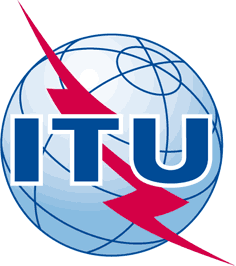 INTERNATIONAL TELECOMMUNICATION UNIONTELECOMMUNICATION
STANDARDIZATION SECTORSTUDY PERIOD 2017-2020INTERNATIONAL TELECOMMUNICATION UNIONTELECOMMUNICATION
STANDARDIZATION SECTORSTUDY PERIOD 2017-2020SCV-TD93INTERNATIONAL TELECOMMUNICATION UNIONTELECOMMUNICATION
STANDARDIZATION SECTORSTUDY PERIOD 2017-2020INTERNATIONAL TELECOMMUNICATION UNIONTELECOMMUNICATION
STANDARDIZATION SECTORSTUDY PERIOD 2017-2020SCVINTERNATIONAL TELECOMMUNICATION UNIONTELECOMMUNICATION
STANDARDIZATION SECTORSTUDY PERIOD 2017-2020INTERNATIONAL TELECOMMUNICATION UNIONTELECOMMUNICATION
STANDARDIZATION SECTORSTUDY PERIOD 2017-2020Original: English7 December 2018TDTDTDTDSource:Source:SCV Chairman/CCV ChairmanSCV Chairman/CCV ChairmanTitle:Title:Report of the 22 November 2018 meetingReport of the 22 November 2018 meetingC. RissoneChairman CCVR. BelhajChairman SCVB. PattenITU-R SG 5 Vocabulary RapporteurD. CherkesovITU-T SG2 Vocabulary RapporteurP. Najarian  Vice-Chairman CCV/SCVG. YayiVice-Chairman CCVO. KhimachVice-Chairman CCVK. TrofimovVice-Chairman SCV; 
ITU-T SG20 Vocabulary RapporteurM. MaytumITU-T SG5 Vocabulary RapporteurR. Belhassine-CherifITU-T SG13 Vocabulary RapporteurC. AllenITU-R SG 3 Vocabulary RapporteurL. BarclayITU-R expertJ. PomyITU-T SG12 Vocabulary RapporteurW. KeITU-D expertG. RattaITU-T expertK. LeeBDT, SG advisorC. SundBDT, SG advisorA. CabreraSCV SecretariatN. MalagutiCounsellor CCV